Procedura przyjmowania skarg i wnioskówPROCEDURA PRZYJMOWANIA, ROZPATRYWANIA I KOORDYNOWANIA                         SKARG I WNIOSKÓW W MIEJSKIM PRZEDSZKOLU NR 74

Podstawa prawna:

Ustawa z dnia 14 czerwca 1960 r. - Kodeks Postępowania Administracyjnego (tekst jednolity Dz. U. z 2000 r. Nr 98 poz. 1071, z późn. zm.)
Rozporządzenie Rady Ministrów z dnia z dnia 8 stycznia 2002 r. w sprawie organizacji przyjmowania i rozpatrywania skarg i wniosków (Dz. U. z 2002 r. Nr 5 poz. 46 ze zm. )

Rozdział I
Zasady ogólne

1. W Miejskim Przedszkolu nr 74  wnoszący skargi i wnioski przyjmowani są przez:

a) Dyrektora przedszkola - w  godzinach pracy Dyrektora,
b) nauczycieli w terminach zgodnych z harmonogramem zebrań

2. Skargi i wnioski mogą być wnoszone:
- pisemnie
- pocztą elektroniczną
- ustnie

3. Skargi i wnioski nie należące do kompetencji Przedszkola przekazywane są, po uprzednim zarejestrowaniu, do wnoszącego ze wskazaniem właściwego adresata.

4. Skargi i wnioski nie zawierające imienia i nazwiska (nazwy) oraz adresu wnoszącego pozostawia się bez rozpatrywania.

5. Skargi/wnioski nie zaopatrzone tytułem „skarga”: Informacje zawarte w skardze/wniosku Dyrektor może wykorzystać w ramach pełnionego nadzoru pedagogicznego lub „wniosek” klasyfikuje się jako interwencję, o czym powiadamia się wnoszącego.

6. Dyrektor przedszkola prowadzi rejestr skarg i wniosków. Rejestracja następuje poprzez wpisanie na obwolucie skargi/wniosku numeru obowiązującego w dokumentacji skargi/wniosku składającego się z:
- symbolu komórki organizacyjnej
- inicjałów osoby wyznaczonej do ich rozpatrywania
- symbolu klasyfikacyjnego rzeczowego wykazu akt
- kolejnego numeru z rejestru
Ponadto wpisuje termin ich załatwienia.

7. Kontrolę nad realizacją rozpatrywania skarg i wniosków sprawuje Dyrektor Przedszkola

Rozdział II
Rozpatrywanie skarg i wniosków.

1. Z wyjaśnienia skargi/wniosku należy sporządzić dokumentację zawierającą:
- oryginał skargi/wniosku,
- notatkę służbową informującą o sposobie załatwienia skargi/wniosku i wynikach postępowania wyjaśniającego
- materiały pomocnicze zebrane w trakcie wyjaśniania skargi/wniosku (oświadczenia, opinie, kserokopie dokumentów, wyciągi),
- odpowiedź do wnoszącego, informującą o sposobie rozstrzygnięcia sprawy wraz z urzędowo potwierdzonym jej wysłaniem,
- pismo do organu prowadzącego, jeśli wymaga tego sprawa.

2. Odpowiedź na skargę/wniosek winna zawierać:
- oznaczenie organu, od którego pochodzi,
- wyczerpującą informację o sposobie załatwienia sprawy z odniesieniem się do wszystkich zarzutów/wniosków zawartych w skardze/wniosku,
- faktyczne i prawne (z podaniem podstawy prawnej) uzasadnienie, jeżeli skarga/wniosek została załatwiona odmownie,
- imię i nazwisko, podpis i stanowisko osoby upoważnionej do załatwienia skargi.

3. Projekt odpowiedzi na skargę/wniosek osoba rozpatrująca sprawę, po uprzednim parafowaniu jej, przekazuje do podpisu Dyrektorowi.

4. Pełną dokumentację po zakończeniu sprawy, nie później niż 7 dni po otrzymaniu potwierdzenia odbioru odpowiedzi na skargę/wniosek przekazuje się Dyrektorowi, potwierdzając ten fakt własnoręcznym podpisem w rejestrze skarg i wniosków. Na obwolucie skargi/wnioski, na której zamieszcza się spis dokumentów zgromadzonych w trakcie załatwiania skargi/wniosku, powinien znajdować się również podpis dyrektora przedszkola.

5. W przypadku wydania nauczycielowi/pracownikowi zaleceń przez osobę rozpatrującą skargę/wniosek należy kopię tego pisma dołączyć do dokumentacji wymienionej w ust. 4. Kontrolę z wykonania wydanych zaleceń przeprowadza osoba wydająca je.

6. Za jakość i prawidłowe wykonanie, załatwienie skargi/wniosku odpowiadają osoby, na które dekretowano wniosek/skargę.

Rozdział III
Terminy

1. Termin rozpatrzenia skargi/wniosku wynosi, z zastrzeżeniem ust. 2, do miesiąca od dnia wpływu.

2. Ustala się następujące terminy rozpatrywania skarg i wniosków.
- do 2 miesięcy, gdy skarga lub wniosek jest szczególnie skomplikowana,
- do 7 dni należy:
a) zwrócić skargę/wniosek wnoszącemu ze wskazaniem właściwego organu, jeżeli skarga/wniosek została skierowana do niewłaściwego organu,
b) przesłać informację do wnoszącego o przesunięciu terminu załatwienia skargi/wniosku z podaniem powodu przesunięcia, jeżeli nie ma możliwości ich załatwienia w określonym terminie,
c) zwrócić się z prośbą do osoby wnoszącej o przesłanie dodatkowych informacji dotyczących skargi/wniosku,
d) udzielić odpowiedzi w przypadku ponowienia skargi/wniosku, w której brak jest wskazania nowych okoliczności sprawy.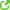 